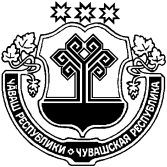 О привлечении к дисциплинарной ответственности главы Караевского сельского поселения Красноармейского района Чувашской РеспубликиРассмотрев представление прокурора Красноармейского района от 08.02.2018 года № 03-07-2018 об устранении нарушений законодательства, регламентирующего вопросы регистрации уставов муниципальных образований, Собрание депутатов Караевского сельского поселения Красноармейского района Чувашской Республики р е ш и л о:За допущенные нарушения требований Федерального закона от 21 июля 2005 года № 97-ФЗ «О государственной регистрации уставов муниципальных образований», привлечь главу Караевского сельского поселения Платонова Дмитрия Федоровича к дисциплинарной ответственности в виде замечания. Председатель Собрания ДепутатовКараевского сельского поселения                                              А. И. СеменовЧĂВАШ РЕСПУБЛИКИКРАСНОАРМЕЙСКИ РАЙОНẺЧУВАШСКАЯ РЕСПУБЛИКА КРАСНОАРМЕЙСКИЙ РАЙОН  КАРАЙ ЯЛ ПОСЕЛЕНИЙĚН ДЕПУТАТСЕН ПУХĂВĚ ЙЫШĂНУ 2018.03.06  № С-25/4Карай ялěСОБРАНИЕ ДЕПУТАТОВ КАРАЕВСКОГО СЕЛЬСКОГО ПОСЕЛЕНИЯРЕШЕНИЕ06.03.2018   № С-25/4с. Караево